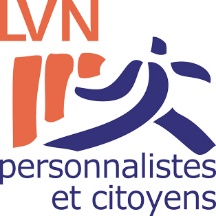 L’atelier fédéral "Sobriété, Développement Durable" propose :Un voyage découverte :Grenoble, ville « verte » citoyenne				 Du jeudi 26 mai 17h au dimanche 29 mai 2015 14hDeux ans après les élections municipales, nous souhaitons visiter la seule ville de plus de 100 000 habitants, dirigée par un maire « vert ». En rencontrant des acteurs associatifs et des élus, nous découvrirons les innovations en cours : urbanisme, démocratie locale, quartiers sensibles, habitat social... Programme (susceptible de modifications)● Jeudi 26 mai:dès 16h, accueil, installation à l’Auberge de Jeunesse17h:présentation du programme 18h: « pourquoi cette municipalité verte a gagné »par Erwan Lecoeur, sociologue, directeur de la communication de la ville. dîner sur place20h30-22h : rencontre d’acteurs associatifs : Alain Manac’h (Villeneuve debout) culture, et Régis Moreira (RECIT) : éducation● Vendredi 27 mai : en 2 groupes10h: Groupe 1, à grand place : « un toit pour tous », Insertion par le logement, réalités. Rencontre avec Michel Delafosse et l’équipe associative.10h groupe 2 : Plateau Mistral, visite de l’équipement majeur du quartier Mistral, rencontre avec Hassen Bouzeghoud directeur.Déjeuners préparés par des groupes de femmes d’origine étrangère.14h: Présentation du quartier Villeneuve par Martine Jullian, Conseillère municipale déléguée Patrimoine historique et Mémoire15h-18h: en 2 groupes, déambulation dans le quartier : jeunes pratiquant la Batuca Vi, ateliers populaires d’urbanisme, rencontre « nous femmes musulmanes », journal « le crieur » (Benjamin Bultel), régie de quartier (Jouda Bardi), rénovation spectaculaire d’un immeuble.Diner à l’AJ20h30-22h : offres de « pouvoir d’agir» « conseils citoyens indépendants, budget participatif, interpellations citoyennes : Pascal Clouaire, adjoint à la démocratie locale.● Samedi 28 mai :9h00. Visite d’un habitat partagé en construction avec Thomas Braive, architecte10h15-12h:à l’hôtel de ville de Grenoble : « construire la ville de demain » Vincent Fristot, adjoint à l’urbanisme, logement, habitat et transition énergétique12h30-15h : fête de la Villeneuve, déjeuner libre 15h30: visites en 2 groupes : écoquartier de Bonne, écoquartier de la Presqu’îleDîner à l’ AJ20h30.Echanges, évaluation● Dimanche 29 mai : 2 groupes10h: visite à pied de la ville ancienne 12h-14h : montée à la Bastille par les bulles (ou à pied, 300m de dénivelé), piquenique.Renseignements pratiquesPour plus d'informations :http://www.lvn.asso.frTel. : 01 55 35 36 46 ou siege@lvn.asso.frHébergement: Auberge de Jeunesse de Grenoble-Agglomération10, avenue du Grésivaudan 38130 Echirolles
Tél. : 04 76 09 33 52Accès en train et transports en commun:Depuis la gare de Grenoble, environ 30 minutesAccès en voiture: parking gratuit sur place
TarifSéjour sur place incluant la pension complète (généralement chambres à 2 lits), les visites et les frais pédagogiques,  sauf le déjeuner libre du samedi (fête)tarif normal : 270 €Un abonnement promotionnel d'un an à la revue Citoyens sera envoyé aux non abonnés.tarif adhérents de La Vie Nouvelle : 210 € tarif réduit (RSA, faibles revenus, moins 26 ans) : nous consulter.Date limite d’inscription 1er avril 2015---------------------------------------------------------------------Bulletin à compléter – Voyage à GrenobleNom et Prénom : ……………………………………………………………………………………………………Adresse : …………………………………………………………………………………………………………………Email : ………………………………………………………………………………………………………………………Téléphone : ………………………………………………………………………………………………………………Tarif normal			□ Tarif adhérents		□Tarif réduit			□Voyage en voiture :		oui □		non □Covoiturage proposé :		oui □		non □Intéressé par le covoiturage :	oui □		non □(La liste des participants sera fournie aux personnes intéressées à partir du 1er avril).Versement à la réservation de 70€, payable par chèque à l’ordre de :La Vie Nouvelle - 21 rue des Malmaisons - 75013 PARISInscription en ligne possible (paiement intégral) : www.lvn.asso.fr, rubrique Agenda